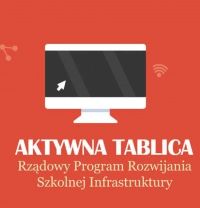 Informacja o kwalifikacji wniosków w ramach Rządowego programu rozwijania szkolnej infrastruktury oraz kompetencji uczniów i nauczycieli w zakresie technologii informacyjno-komunikacyjnych na lata 2020-2024                       „ Aktywna tablica” – edycja 2022Zespół powołany przez Wojewodę Podlaskiego w ramach Rządowego programu rozwijania szkolnej infrastruktury oraz kompetencji uczniów i nauczycieli w zakresie technologii informacyjno-komunikacyjnych na lata 2020-2024 – „ Aktywna tablica ”  dokonał kwalifikacji wniosków o udzielenie wsparcia finansowego.W ramach Rządowego programu „Aktywna tablica” w roku 2022 wsparcie finansowe  otrzymała Gmina Suwałki o łącznej kwocie 49 000,00 zł dla :Szkoły Podstawowej im. Marii Konopnickiej w Starym Folwarku w kwocie 14 000,00 złSzkoły Podstawowej im. Papieża Jana Pawła II w Nowej Wsi na kwotę 35 000,00 zł